LÄRARMATERIAL – DEL 1VätgasbildningCENTRALA BEGREPPVätgasbildning vid reaktion mellan metall och syra, optimering av metod, principer för grön kemi.MÅLGRUPPFörsöket lämpar sig för elever på gymnasietTidsåtgång90 minuter.INlEDNINGVätgas kan framställas på flera sätt. I skolkemi är det vanligt att producera vätgas genom att reagera en basmetall med en syra. Ett vanligt sätt är att låta zinkmetall reagera med saltsyra:Zn(s) + 2HCl(aq) → H2(g) + ZnCl2(aq)Ett annat sätt är att låta magnesiummetall reagera med etansyra (ättiksyra): Mg(s) + 2CH3COOH(aq) → H2(g) + Mg(CH3COO)2(aq)Zink är en mindre reaktiv metall än magnesium och det är därför nödvändigt att använda en starkare och/eller en mer koncentrerad syra när reaktionen utförs med zinkmetall jämfört med magnesiummetall.I skolkemi kan vätgas också produceras i ett förhållande av 2:1 med syre genom elektrolys av t.ex. natriumsulfatlösning. Om hänsyn tas till principerna för grön kemi kan denna reaktion anses mindre farligt än att producera vätgas genom att reagera en basmetall med en syra.RiskbedömningResulat och Diskussion (ExEmpel)Eleverna skriver protokoll för de två olika sätten att framställa vätgas. Eleverna kommunicerar sina resultat i presentationer/rapporter med hjälp av tabeller, grafer och/eller diagram. Ge elevgrupperna stöd genom att ställa frågor och ge hjälp med att organisera experimentella data.Eleverna utgår från principerna för grön kemi för att utvärdera de båda försöken. De presenterar också sina resultat för kamrater och tolkar sina resultat. Interaktion mellan elevgrupper är viktigt liksom insamling av information som kommer att användas i slutsatsen.SlutsatsI den här delen sammanfattar och utvärderar eleverna de resultat som presenteras i resultat och diskussionsdelen.Lärarmaterial – del 2Utvärdering av försöket med utifrån principerna för grön kemi (exempel)Utvärdera båda försöken med hjälp av principerna för grön kemi. I den här aktiviteten kommer dubedöma farorna med de ämnen som används i försöket, därigenom kommer du att lära dig hur du inhämtar information från säkerhetsdatablad och utveckla en praktisk förståelse för faro- (H) och försiktighetsangivelser (P)bestämma försökets grönhetsvärde, därigenom kommer du att introduceras till de 12 principerna för grön kemikonstruera försökets gröna stjärna, därigenom kommer du att presentera erhållna data med hjälp av grafiska medel för att få en bättre överblick över försökets grönhet.Följ instruktionerna nedan och använd bilaga 1 och 2 för hjälp med aktiviteten.1. BEdöm RISKERNA MED DE ÄMNEN SOM ANVÄNDS I förösketAnge de kemikalier som används i försöket i den första kolumnen i tabell 1.Använd säkerhetsdatabladen för varje kemikalie som används och för in farokoderna i den andra kolumnen.Använd bilaga 2 för att poängsätta* (1–3) hälsa, miljö och fysiska faror. Infoga de erhållna poängen i lämplig kolumn. Om ingen farokod finns för en kemikalie tilldelas poängen 1.Tabell 1: Faror associerade med de ämnen som används i försöket. I detta exempel används 2 M ättiksyra och 4M saltsyra.* Poäng (S) associerad med faran på en skala från 1 (låg risk) till 3 (hög risk). 2. Bestäm försökets grönhetsvärdeFyll i tabell 2 med hjälp av Principerna för grön kemi och kriterier för »grönhetsvärdering« (bilaga 2-4).I detta försök ska 10 principer för grön kemi utvärderas, principerna 1–3, 5–10 och 12.Grönhetsvärdet (V) kan härledas från bilaga 2. V sträcker sig från 1 (minst) till 3 (maximalt). Skriv NA när det ett värde inte är tillämpligt.Fyll i en tabell för vardera av de två försöken, tabell 2 och 3. Zink och 4M saltsyraTabell 2: Grönhetsvärde – zink och 4 M saltsyra.* Gäller vid tillämpning av 10 eller 12 principer. ** Gäller endast när alla 12 principer tillämpas.Magnesium och 2 M ättiksyraTabell 3: Grönhetsvärde – magnesium och 2 M ättiksyra * Gäller vid tillämpning av 10 eller 12 principer. ** Gäller endast när alla 12 principer tillämpas.3. Konstruera en grön stjärnaDen gröna stjärnan presenterar resultaten av försökets grönhetsvärdering visuellt.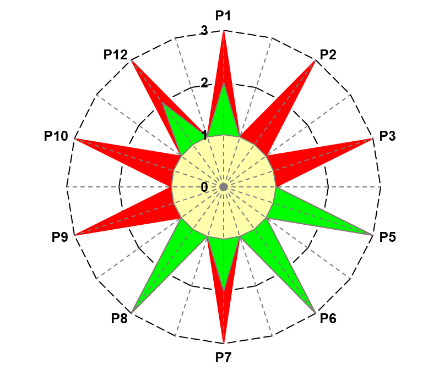 Figur 1a: Bedömd grönhet för försöket med 4 M saltsyra och zink.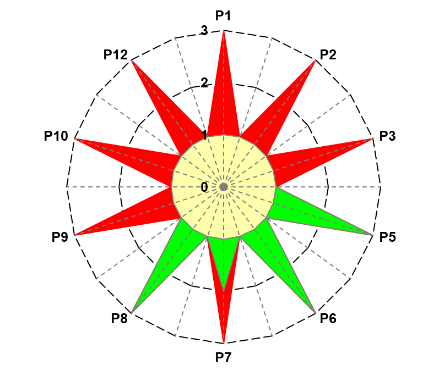 Figur 1b: Bedömd grönhet för försöket med 2 M ättiksyra och magnesium.4. Överväg YTTERLIGARE MÖJLIGHETER ATT OPTIMERA metodenSkulle du kunna använda en annan metall och/eller en annan syra med mindre farliga egenskaper? Kan du hitta en annan metod för att bilda vätgas som är mindre farligt?ReferenerRibeiro, M. G. T., Costa, D. A., & Machado, A. A. (2010). “Green Star”: a holistic Green Chemistry metric for evaluation of teaching laboratory experiments. Green Chemistry Letters and Reviews, 3(2), 149-159. https://doi.org/10.1080/17518251003623376 Ribeiro, M. G. T., & Machado, A. A. (2014). Green star construction. http://educa.fc.up.pt/documentosQV/EV/Construction%20of%20Green%20Star_6_points_GSAI.xlsxIdentifierade faror Vad kan hända?Förebyggande åtgärder Ättiksyra 4,1 M < c < 6 MOrsakar allvarliga frätskador på hud och ögon.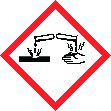 Använd skyddsglasögon. Ättiksyra 1,6 M < c < 4,1 MIrriterar huden.
Orsakar allvarlig ögonirritation.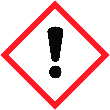 Använd skyddsglasögon.Saltsyra 2,7 M < c < 6 MIrriterar huden.
Orsakar allvarlig ögonirritation.
Kan orsaka irritation i luftvägarna.Använd skyddsglasögon.ZinkMycket giftigt för vattenlevande organismer med långtidseffekter.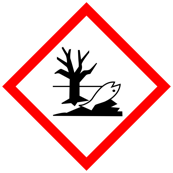 Förvaras torrt. Förvaras i sluten behållare.MagnesiumbandBrandfarligt fast ämne.
Självupphettande i stora mängder. Kan börja brinna.
Vid kontakt med vatten utvecklas brandfarliga gaser.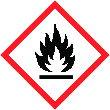 Får inte utsättas för värme, heta ytor, gnistor, öppna lågor och andra antändningskällor. Rökning förbjuden.Behållaren ska vara väl tillslutenAvfall och andra kommentarerAvfall och andra kommentarerAvfallet ska hanteras i enlighet med lokala bestämmelser.Eleverna ska bära personlig skyddsutrustning (glasögon och labbrock).Avfallet ska hanteras i enlighet med lokala bestämmelser.Eleverna ska bära personlig skyddsutrustning (glasögon och labbrock).Avfallet ska hanteras i enlighet med lokala bestämmelser.Eleverna ska bära personlig skyddsutrustning (glasögon och labbrock).Avfallet ska hanteras i enlighet med lokala bestämmelser.Eleverna ska bära personlig skyddsutrustning (glasögon och labbrock).Avfallet ska hanteras i enlighet med lokala bestämmelser.Eleverna ska bära personlig skyddsutrustning (glasögon och labbrock).Om något händerOm något händerInandning: Frisk luft.Hudkontakt: Tag av nedstänkta/förorenade kläder/skor. Skölj genast med mycket vatten - vid behov även innanför kläderna. Tvätta huden noggrant under flera minuter med tvål och vatten. Frätskada skall behandlas av läkare. Ögonstänk: Snarast till sjukhus/ögonläkare. Viktigt! Skölj genast med vatten i minst 15 minuter. Håll ögonlocken brett isär Förtäring: Ge genast ett par glas mjölk eller vatten att dricka om den skadade är vid fullt medvetande. Framkalla ej kräkning. Till läkare/sjukhus.Inandning: Frisk luft.Hudkontakt: Tag av nedstänkta/förorenade kläder/skor. Skölj genast med mycket vatten - vid behov även innanför kläderna. Tvätta huden noggrant under flera minuter med tvål och vatten. Frätskada skall behandlas av läkare. Ögonstänk: Snarast till sjukhus/ögonläkare. Viktigt! Skölj genast med vatten i minst 15 minuter. Håll ögonlocken brett isär Förtäring: Ge genast ett par glas mjölk eller vatten att dricka om den skadade är vid fullt medvetande. Framkalla ej kräkning. Till läkare/sjukhus.Inandning: Frisk luft.Hudkontakt: Tag av nedstänkta/förorenade kläder/skor. Skölj genast med mycket vatten - vid behov även innanför kläderna. Tvätta huden noggrant under flera minuter med tvål och vatten. Frätskada skall behandlas av läkare. Ögonstänk: Snarast till sjukhus/ögonläkare. Viktigt! Skölj genast med vatten i minst 15 minuter. Håll ögonlocken brett isär Förtäring: Ge genast ett par glas mjölk eller vatten att dricka om den skadade är vid fullt medvetande. Framkalla ej kräkning. Till läkare/sjukhus.Inandning: Frisk luft.Hudkontakt: Tag av nedstänkta/förorenade kläder/skor. Skölj genast med mycket vatten - vid behov även innanför kläderna. Tvätta huden noggrant under flera minuter med tvål och vatten. Frätskada skall behandlas av läkare. Ögonstänk: Snarast till sjukhus/ögonläkare. Viktigt! Skölj genast med vatten i minst 15 minuter. Håll ögonlocken brett isär Förtäring: Ge genast ett par glas mjölk eller vatten att dricka om den skadade är vid fullt medvetande. Framkalla ej kräkning. Till läkare/sjukhus.Inandning: Frisk luft.Hudkontakt: Tag av nedstänkta/förorenade kläder/skor. Skölj genast med mycket vatten - vid behov även innanför kläderna. Tvätta huden noggrant under flera minuter med tvål och vatten. Frätskada skall behandlas av läkare. Ögonstänk: Snarast till sjukhus/ögonläkare. Viktigt! Skölj genast med vatten i minst 15 minuter. Håll ögonlocken brett isär Förtäring: Ge genast ett par glas mjölk eller vatten att dricka om den skadade är vid fullt medvetande. Framkalla ej kräkning. Till läkare/sjukhus.Datum2023-05-232023-05-23Utförd avKRCKlassEXEMPELAlla kemikalier använda eller produceradeFarokod, H-frasPoäng (S) associerad med faran*Poäng (S) associerad med faran*Poäng (S) associerad med faran*Alla kemikalier använda eller produceradeFarokod, H-frasHälsaMiljöFysiskmagnesiumbandH228, H252, H261113zinkmetallH4101312 M ättiksyraH315, H3191114 M saltsyraH315, H319, H335211vätgasZinkkloridH400, H410131MagnesiumacetatEj märkespliktig111Princip för grön kemiGrönhetsvärdeFörklaring (valfri)P1 – undvik avfall3ZnCl2(aq) och 4 M HClP2 – maximera atomekonomin*1Överskott av saltsyra (> 10 %) och bildning av biprodukt (zinkklorid)P3 – designa mindre riskfyllda kemiska synteser*1Använd zinkmetallP4 – designa säkrare kemikalier**NAP5 – använd säkrare lösningsmedel och hjälpämnen3Inga andra lösningsmedel än vatten användsP6 – öka energieffektiviteten3Rumstemperatur och -tryckP7 – använd förnybara råvaror2Saltsyra är förnybartP8 – begränsa antalet syntessteg*3Ett stegP9 – använd katalysatorer*1Ingen katalysator användsP10 – designa för nedbrytning1Alla ämnen är inte degraderbaraP11 – analysera i realtid för att förebygga föroreningar**NAP12 – minimera risken för olyckor24 M HClPrincip för grön kemiGrönhetsvärdeFörklaring (valfri)P1 – undvik avfall1P2 – maximera atomekonomin*1Överskott av saltsyra (> 10 %) och bildning av biprodukt (magnesiumacetat)P3 – designa mindre riskfyllda kemiska synteser*1MagnesiummetallP4 – designa säkrare kemikalier**NAP5 – använd säkrare lösningsmedel och hjälpämnen3Inga andra lösningsmedel än vatten användsP6 – öka energieffektiviteten3Rumstemperatur och -tryckP7 – använd förnybara råvaror2Ättiksyra är förnybartP8 – begränsa antalet syntessteg*3Ett stegP9 – använd katalysatorer*1Ingen katalysator användsP10 – designa för nedbrytning1Alla ämnen är inte degraderbaraP11 – analysera i realtid för att förebygga föroreningar**NAP12 – minimera risken för olyckor1Magnesiummetall